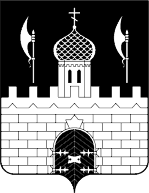 РОССИЙСКАЯ ФЕДЕРАЦИЯМОСКОВСКАЯ ОБЛАСТЬСОВЕТ ДЕПУТАТОВСЕРГИЕВО-ПОСАДСКОГО ГОРОДСКОГО ОКРУГАПОВЕСТКАПятьдесят четвертого очередного заседанияСовета депутатов Сергиево-Посадского городского округа Московской области 1-го созыва(каб.328)24 июня 2022 года									11:00Основные вопросы:О внесении изменений в Решение Совета депутатов Сергиево-Посадского городского округа Московской области от 23.12.2021 № 46/02-МЗ «О бюджете Сергиево-Посадского городского округа на 2022 год и на плановый период 2023 и 2024 годов».Докладчик: первый заместитель главы администрации Сергиево-Посадского городского округа Тостановский С.Б.Содокладчик: председатель контрольно-счетной палаты Сергиево-Посадского городского округа Дёмин Д.С. Содокладчик: председатель комитета по бюджету Вохменцев А.В.Об утверждении Положения о муниципальном контроле в сфере благоустройства  на территории Сергиево-Посадского городского округа Московской области. Докладчик: главный специалист отдела благоустройства администрации Сергиево-Посадского городского округа Гурахтина Г.А.Содокладчик: председатель комитета по нормотворчеству и территориальной политике Негурица К.В.Временно исполняющий полномочия председателя Совета депутатов Сергиево-Посадского городского округа						К.В. Негурица